Муниципальное бюджетное дошкольное образовательное  учреждение«Детский сад №13» КОНСПЕКТ  РАЗВЛЕЧЕНИЯ С ДЕТЬМИ ПОДГОТОВИТЕЛЬНОЙ К ШКОЛЕ ГРУППЫ«Путешествие в прошлое предметов»Составила: воспитатель Миронова Л.Э.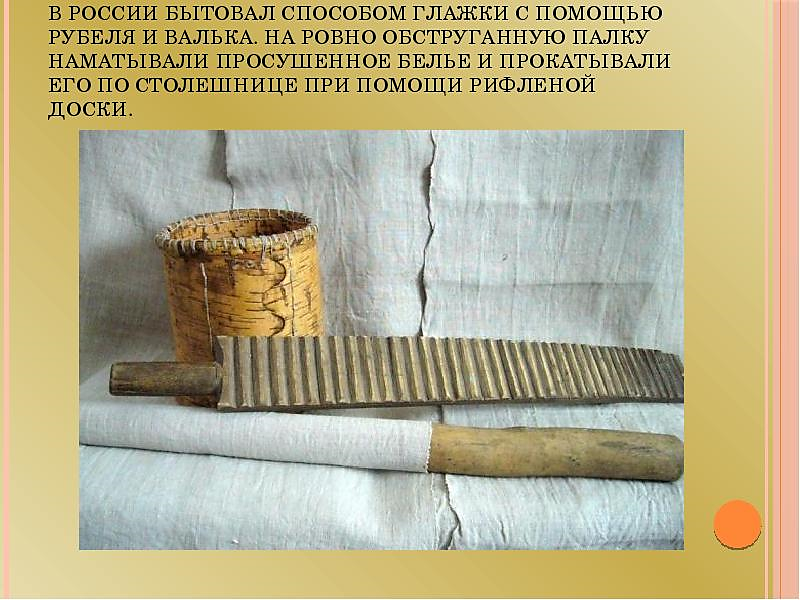 Г.Сасово, 2020 годЦель: формирование у детей интереса к истории возникновения предметов, закрепить знания об истории возникновения предметов.Задачи:Образовательные: закрепить умение четко проговаривать слова, составлять полные предложения, правильно строя фразы и отвечать на вопросы воспитателя; закреплять знания о прошлом предметов, активизировать словарный запас по теме «Прошлое предметов»; закрепить знания о днях недели.Коррекционно-развивающие: развитие связной речи; развитие координации речи с движением; развитие внимания, самостоятельности; развитие мыслительной активности, зрительного и слухового сосредоточения; продолжать закреплять умение соблюдать правила игры.  Воспитательные: воспитание дисциплины, усидчивости; формирование навыков сотрудничества, коллективизма; воспитание толерантности; воспитание любознательности и познавательного интереса к истории прошлого предметов; воспитание доброго, эмоционально-положительного отношения к современным предметам и предметам прошлого; вызвать познавательный интерес к предметам рукотворного мира.Оборудование: дидактическая игра-лото «Прошлое предметов; дидактическая игра «Найди отличия»; дидактическая игра «Собери картинку»; рисунки детей с загадками-отгадками (ранее подготовленные дома с родителями).Ход развлечения:В группу входит тетушка Загадушка:-Здравствуйте ребята! Я очень люблю загадывать и отгадывать загадки, поэтому меня все зовут тетушка Загадушка. А вы любите загадки? Предлагаю разделиться вам на две команды, команду мальчиков и команду девочек. Посмотрим кто больше отгадает, мальчишки или девчонки? Вот вам первая загадка:В снежном поле по дорогеМчится конь мой одноногий.И на много-много летОставляет чёрный след.КарандашМаленький конек,Вместо гривы — огонек.СпичкаНи хвоста, ни головы, а четыре ногиСтолЭтот глаз — особый глаз.Быстро взглянет он на вас,И появится на светСамый точный ваш портрет.ФотоаппаратНа моем, друзья, экранеТо моря шумят в тумане,То плоды качает сад.Есть мультфильмы для ребят.ТелевизорДом — стеклянный пузырёк,А живет в нем огонёк.Днем он спит, а как проснётся,Ярким пламенем зажжётся.Фонарь-Какие вы все молодцы, и мальчики, и девочки! Я знаю, что дома с родителями вы придумали загадки и нарисовали отгадки, по теме «Путешествие в прошлое предметов». Предлагаю сейчас команде мальчиков загадать свои загадки, а мы с девочками попробуем их отгадать, а потом наоборот, девочки загадывают, а я с мальчиками отгадываю (по очереди команды загадывают друг другу загадки, и показывают свои рисунки-отгадки)-Ребята, вы с родителями отлично постарались, придумали загадки, да еще и отгадки нарисовали! Возьму себе на заметку!Устали наверно? Давайте отдохнем:Физкультминутка «А часы идут, идут…»Тик-так, тик-так, 
В доме кто умеет так? 
Это маятник в часах, 
Отбивает каждый такт (Наклоны влево-вправо.) 
А в часах сидит кукушка, 
У неё своя избушка. (Дети садятся в глубокий присед.) 
Прокукует птичка время, 
Снова спрячется за дверью, (Приседания.) 
Стрелки движутся по кругу. 
Не касаются друг друга. (Вращение туловищем вправо.) 
Повернёмся мы с тобой 
Против стрелки часовой. (Вращение туловищем влево.) 
А часы идут, идут, (Ходьба на месте.) 
Иногда вдруг отстают. (Замедление темпа ходьбы.) 
А бывает, что спешат, 
Словно убежать хотят! (Бег на месте.) 
Если их не заведут, 
То они совсем встают. (Дети останавливаются.) -Девочки и мальчики, сегодня мы с вами загадывали и отгадывали загадки, они все были про предметы, которыми мы пользуемся в жизни. Скажите, всегда так было? В жизни наших далеких предков они тоже присутствовали? Что вы знаете о прошлом предметов? (ответы детей)Предлагаю поиграть в игру «Прошлое предметов» (командам на стол выкладывается по три круглых центральных карточки с изображением на каждой современного предмета. Задача детей подобрать к каждой центральной карточке соответствующие разрезные элементы, с изображением этого предмета в прошлом. Во время игры тетушка Загадушка помогает командам, при затруднительном положении).Молодцы команды! Все справились, всё знаете!Теперь я проверю насколько вы внимательны!Игра «Найди отличия» (командам предлагается рассмотреть и сравнить пару картинок между собой, по очереди указывая признаки сходства и различия. Во время игры тетушка Загадушка помогает командам, при затруднительном положении).И тут вы все знаете! Обе команды справились на отлично!Глазки наверно совсем устали, ведь столько отличий вы нашли на картинках.Пусть ваши глазки отдохнут. (Дети садятся на стульчики и выполняют зрительную гимнастику)Зрительная гимнастика «Весёлая неделька»Всю неделю по порядку,
Глазки делают зарядку.
В понедельник, как проснутся,
Глазки солнцу улыбнутся,
Вниз посмотрят на траву
И обратно в высоту.
(Поднять глаза вверх; опустить их вниз, голова неподвижна)Во вторник часики-глаза,
Водят взгляд туда – сюда,
Ходят влево, ходят вправо
Не устанут никогда.
(Повернуть глаза в правую сторону, а затем в левую, голова неподвижна)В среду в жмурки мы играем,
Крепко глазки закрываем.
Раз, два, три, четыре, пять,
Будем глазки открывать.
Жмуримся и открываем
Так игру мы продолжаем.
(Плотно закрыть глаза, досчитать до пяти и широко открыть глазки)По четвергам мы смотрим вдаль,
На это времени не жаль,
Что вблизи и что вдали
Глазки рассмотреть должны.
(Смотреть прямо перед собой, поставить палец на расстояние 25-30 см от глаз, перевести взгляд на кончик пальца и смотреть на него, опустить руку)В пятницу мы не зевали
Глаза по кругу побежали.
Остановка, и опять
В другую сторону бежать.
(Поднять глаза вверх, вправо, вниз,  влево и вверх; и обратно: влево, вниз, вправо и снова вверх )Хоть в субботу выходной,
Мы не ленимся с тобой.
Ищем взглядом уголки,
Чтобы бегали зрачки.
(Посмотреть взглядом в верхний правый угол, затем — в нижний  левый; перевести взгляд в верхний левый угол и нижний правый )В воскресенье будем спать,
А потом пойдём гулять,
Чтобы глазки закалялись
Нужно воздухом дышать.
(Закрыть веки, массировать их с  помощью круговых движений пальцев: верхнее веко от носа к наружному краю глаз, нижнее веко от наружного края к носу, затем наоборот)-Глазки отдохнули, можно и еще поиграть! Пазлы любите собирать? Предлагаю вам игру «Собери картинку» (каждой команде на стол выкладываются разрезные элементы картинок. Задача детей соединить картинки в одно целое, назвать получившийся предмет, и его значение в окружающем мире. Во время игры тетушка Загадушка помогает командам, при затруднительном положении).Подведение итогов- Молодцы, справились с работой обе команды.Давно я так не играла, устала, пора мне и домой.Вам понравились мои загадки? Самим понравилось загадывать? Какая игра вам больше всего понравилась? Какие сложности у вас возникали во время игр? (ответы детей)Будете меня еще ждать в гости? Я приду с новыми, интересными загадками, и вы про меня не забудьте, подготовьте свои загадки.До свидания ребята! До новых встреч!